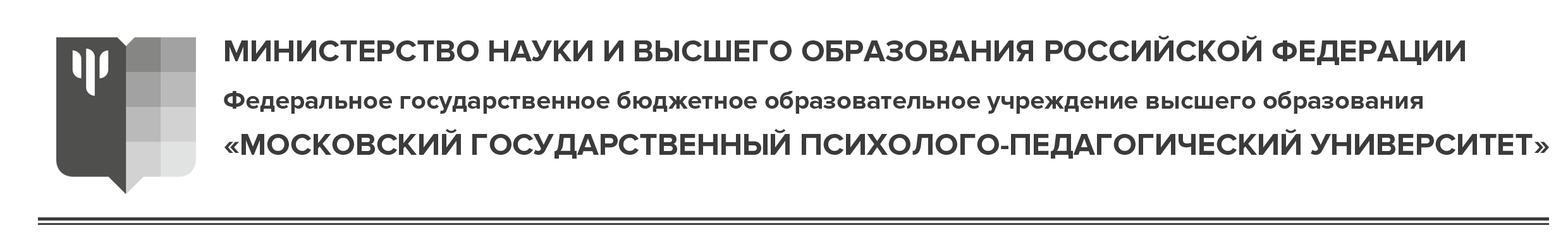 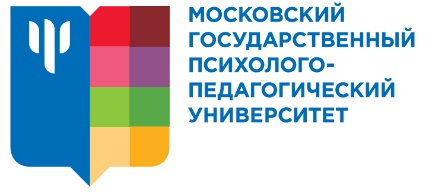 Факультет социальной психологии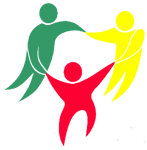 ИНФОРМАЦИОННОЕ ПИСЬМОВсероссийская научно-практическая конференция с международным участием памяти академика РАО А.В. Петровского «Социальная психология и общество: история и современность»Дата и место проведения: 15-16 октября 2019 г. Москва, ФГБОУ ВО  МГППУ, Сретенка, 29Уважаемые коллеги!Приглашаем Вас принять участие в работе конференции, посвященной обсуждению актуальных социально-психологических проблем. На конференции будут представлены результаты психологических исследований в области оптимизации общения и взаимодействия различных категорий людей, а также повышения эффективности функционирования личности и группы в системе образования, семейных и детско-родительских отношениях, бизнесе, рекламе, социальной сфере и т.д.Цель мероприятия: консолидация опыта отечественных и зарубежных ученых и практиков, направленного на решение социально-психологических проблем современного общества.Задачи мероприятияФормирование профессиональных связей и налаживание обмена опытом специалистов-психологов, занимающихся проблемами общения и взаимодействия людей в разных сферах жизнедеятельности (семья, образование, бизнес, социальная сфера и т.д.).Выявление перспективных направлений исследования социально-психологических проблем в различных сферах функционирования современных людей.Знакомство с современными отечественными и зарубежными социально-психологическими технологиями.Подготовка и публикация сборника научных материалов конференции (в электронном виде).В работе конференции примут участие известные отечественные и зарубежные ученые. Организатор Конференции:Факультет социальной психологии Московского государственного психолого-педагогического университета (ФГБОУ ВО МГППУ)Адрес проведения Конференции: 127051, г. Москва, ул. Сретенка, д. 29.Контактная информация для подачи заявок и тезисов:Ссылка на гугл-форму для подачи заявки и прикрепления тезисов:https://forms.gle/VLWoN4kSBztUiwSG6 (русскоязычная версия) или https://forms.gle/M1kk1dSyAwLYXHWP7 (англоязычная версия).E-mail: socpsy_edu@mgppu.ruТезисы и заявки принимаются до 01 сентября 2019 года. Отобранные тезисы будут опубликованы в сборнике материалов конференции. Заявки на проведение мастер-класса принимаются до 10 августа.Конференция включает следующие формы работы: открытие конференции, тематические секции, мастер-классы, «круглый стол».Планируемые результаты конференции:развитие идей психологической научной школы А.В. Петровского, психологической теории коллектива и в целом – достижений отечественной и зарубежной социальной психологии;предложения по организации и тематическому содержанию работы профессионального сообщества специалистов, работающих в области социальной психологии;издание сборника научных материалов конференции.Материалы конференции могут быть использованы специалистами с целью:ознакомления с современными научно обоснованными и эффективными средствами профилактической и коррекционной социально-психологической работы;повышения квалификации;интенсификации деятельности психологов, занимающихся проблемами общения и взаимодействия людей в разных сферах жизнедеятельности (семья, образование, бизнес, социальная сфера и т.д.).Председатель программного комитета конференции:Толстых Н.Н., д.псх.н., проф. (РФ, Москва)Программный комитет конференции: Аймаганбетова О.Х., д.псх.н., проф.(Казахстан, Алматы)Белинская Е.П., д.псх.н., проф. (РФ, Москва)Войскунский А.Е., к.псх.н., ведущий н.с. (РФ, Москва)Забродин Ю.М., д.псх.н., проф. (РФ, Москва)Занковский А.Н., д.псх.н., проф. (РФ, Москва)Кауненко И.И., д.псх.н., проф. (Молдова, Кишинёв)Cottle T.V.,  Ph.D, school counselor (Fairfax, USA)Лабунская В.А., д.псх.н., проф. (РФ, Ростов-на-Дону)Марцинковская Т.Д., д.псх.н., проф.( РФ, Москва)Петровский В.А., д.псх.н., профессор, член-корреспондент РАОПлотка И.Д., д.псх.н., проф. (Латвия, Рига)Протасова Е.Ю., д.пед.н., профессор (Финляндия, Хельсинки)Радина Н.К., д.полит. н. (РФ, Нижний Новгород)Скрипкина Т.П., д.псх.н., проф. (РФ, Москва)Слободчиков И.М. д.псх.н., проф. (РФ, Москва)Шнейдер Л.Б., д.псх.н., проф. (РФ, Москва)Шульга Т.И., д.псх.н., проф. (РФ, Москва)Организационный комитет конференции: Маринова Т.Ю., к.биол.н., декан факультета социальной психологии ФГБОУ ВО МГППУКочетова Т.В., к.псх.н., доцентКрушельницкая О.Б., к.псх.н., доцентОрлов В.А., к.псх.н., доцент Погодина А.В., к.псх.н., доцентСачкова М.Е., д.псх.н., доцентХухлаев О.Е., к.псх.н., доцентСекретари оргкомитета:Бабанин П.А., Кондратьева Е.В., Серокурова С.В., Шорохова В.А.: тел. 8 (495) 632-95-44Направления работы конференцииАктуальные проблемы отношений и взаимодействий в социальных группах (Сачкова М.Е.)Изучение малых групп нового типа и новые аспекты исследования традиционных малых групп:  общение и взаимодействие в контактных и виртуальных сообществах. Современные приложения психологической теории коллектива. Человек в большой социальной группе: проблемы коммуникации и взаимодействия; современные технологии массового влияния. Актуальные проблемы психологии межгрупповых отношений.Социально-психологические проблемы и факторы развития личности  в современном обществе (Толстых Н.Н.)Проблемы обретения идентичности: вчера и сегодня.  Современная семья и современная школа как факторы социализации подрастающего поколения.  Влияние идеологии на развитие личности подростка. Ключевые социально-психологические факторы развития личности на разных этапах жизненного пути. Актуальные проблемы развития личности в старости. Развитие взглядов А.В. Петровского на проблему становления личности.Человек в киберпространстве: риски и пространство возможностей (Кочетков Н.В., Маринова Т.Ю.) Влияние интернет-технологий и информационно-развлекательного контента на современных людей. Киберсоциализация личности, её положительные и отрицательные последствия. Интернет-зависимость как социальный эскапизм, копинг-стратегия. Социально-психологический подход изучения зависимости от онлайн-игр. Влияние многопользовательских ролевых игр на поведение игроков. Влияние личностных особенностей на поведение в виртуальном игровом пространстве в подростковом и юношеском возрасте. Роль социальных сетей в жизни современных подростков. Социальная психология межкультурных контактов (Хухлаев О.Е.)Психологические исследования межкультурного взаимодействия в современном мире. Современные и перспективные исследования межэтнических отношений. Психология миграции. Риски и ресурсы культурного разнообразия. Психологические проблемы поликультурного образования. Психология Востока: этничность, религия и межкультурная коммуникация.Социальная психология творчества (Хухлаев О.Е.)Психология и игропрактика: перспективы взаимодействия. Геймификация и эдьютейнмент как социально-психологические технологии XXI века. Социальная психология и кино. Социальная психология риска (Кочетова Т.В.)Социально-психологические аспекты риска. Факторы риска дорожной среды. Риски современного мегаполиса. Риски в предпринимательской деятельности. Организационные риски. Социально-психологические аспекты риска в образовательной среде. «Группы риска» в обществе. Социальные риски: подходы к анализу и оценке.Традиционное и инновационное в организационной психологии: критический взгляд (Погодина А.В.)Социально-психологические технологии и критический анализ результатов их применения в различных сферах организации: оценка персонала, бизнес-тренинги, организационное консультирование и т.д. «Открывая организации будущего»: социально-психологические проблемы виртуальной организации. Взаимодействие виртуальных организаций. Корпоративная культура виртуальной организации. Проблема клиенториентированности в виртуальной организации. Проблемы «бирюзовой» организации.Фриланс и аутсорсинг: созидание или разрушение? Социально-психологический портрет современного фрилансера. Проблема взаимодействия фрилансера с организациями. Фриланс как фактор нестабильности рынка или как фактор конкурентности рынка? Аутсорсинг и современная организация: проблемы легализации. Проблемы современной семьи и социально-психологические средства их преодоления (Шнейдер Л.Б., Орлов В.А.)Кризис современной семьи: распад социального института или поворот к развитию? Проблемы супружеских, детско-родительских отношений, а также взаимоотношений подростков с другими членами семьи. Средства профилактики и преодоления семейных конфликтов. Влияние семейных отношений на успешность детей в школе. Взаимодействие семьи и школы: направления сотрудничества. Дети с особенностями развития как социально-психологическая проблема семьи. Социально-психологические факторы гармонизации отношений на разных этапах развития семьи. Влияние семейных отношений на профессиональную деятельность взрослых членов семьи. Социальная психология образования (Крушельницкая О.Б.)Психология современных ученических групп. Влияние лидерства в школьном классе на психологический климат и учебную мотивацию. Социально-психологические проблемы адаптации школьников и студентов к условиям образовательной организации. Информационная культура школьников. Влияние Интернета на учебную мотивацию детей и подростков. Психологический климат в педагогическом коллективе как фактор социализации обучающихся. Социально-психологические средства профилактики и преодоления профессионального выгорания педагогов. Социальная психология творчества детей, подростков и юношества на разных этапах их обучения. Социально-психологические аспекты профориентации школьников. Стиль педагогического общения.Виды мероприятий:Пленарное заседание.Доклад.Выступления исследователей, дискуссия участников конференции по результатам выступления (15+5 мин).  Мастер-классы.Демонстрация социально-психологических технологий. Знакомство с применением социально-психологических средств повышения эффективности обучения и воспитания. Круглый стол.«Актуальные вопросы социально-психологической науки и практики».Возможны следующие формы участия в конференции:Заочное участие (публикация тезисов. Сроки подачи заявки и тезисов – до 01 сентября). Проведение мастер-класса (Сроки подачи заявки – до 10 августа).Доклад (очное выступление. Сроки подачи заявки – до 10 августа).Участие в мероприятиях конференции (без публикации тезисов).Ссылка на гугл-форму для подачи заявки и прикрепления тезисов:https://forms.gle/VLWoN4kSBztUiwSG6 (русскоязычная версия) или https://forms.gle/M1kk1dSyAwLYXHWP7 (англоязычная версия).Если вам удобнее подать заявку по почте, пишите на адрес конференции: E-mail: socpsy_edu@mgppu.ru. В письме должны быть Ваши фамилия, имя, отчество; город, место работы или учебы; должность, факультет, курс и программа обучения; ученая степень и звание, телефон и e-mail для связи. Также необходимо указать информацию об авторах и название предлагаемых к публикации тезисов, предполагаемое направление конференции, тип участия (очное – выступление с докладом, ведущий мастер-класса; заочное – только публикация тезисов; слушатель – без выступления и тезисов). Сборник конференцииК началу конференции будет выпущен электронный сборник тезисов ее участников. Публикация материалов в сборнике бесплатная. Сборник размещается в РИНЦ.Требования к тезисамПрисланные материалы должны соответствовать тематике конференции. Оригинальность текста должна составлять не менее 80%, согласно результатам проверки с помощью системы «Антиплагиат.ВУЗ». Тезисы студентов (в том числе студентов магистратуры) публикуются только в соавторстве с научными руководителями.При оформлении тезисов необходимо соблюдать следующие требования: Объем – не более 6000 знаков (включая пробелы);Шрифт Times New Roman, кегль 12, межстрочный интервал 1,0. Поля: верхнее и нижнее — 20 мм, левое и правое — 24 мм.Формат MS WORD с расширением doc;Цитированная в статье литература (автор, название, место, издательство и год издания) приводится в алфавитном порядке в виде списка в конце статьи. Литература на иностранных языках дается после отечественной. В тексте ссылка на источник делается путем указания (в квадратных скобках) порядкового номера цитируемой книги или статьи, а через запятую – номер цитируемой страницы (например: [2, с.357]). Если перечисляется сразу несколько источников литературы, их номера разделяются точкой с запятой (например: [1; 2, с. 357; 3; 5]).Рекомендуемый шрифт — Times New Roman. Следует избегать ручных переносов. Имя файла, содержащего тезисы, должно совпадать с первыми 8 буквами фамилии первого автора и его инициалами, написанными латинскими буквами (например, IvanovSP); В тезисах не следует представлять графический (фотографии, репродукции и т. п.) материал. Просьба обойтись в тезисах без рисунков, таблиц, специальных символов;Тезисы должны содержать следующую выходную информацию: название статьи (на новой строке, симметрично по центру, выделение полужирным шрифтом, не более 100 знаков); на следующей строке по правому краю, выделение курсивом – фамилии, инициалы всех авторов через запятую, выделение курсивом (для каждого автора – сначала фамилия); на следующей строке по правому краю, выделение курсивом – текущий статус (студент, магистрант, аспирант) и полное название места учебы;на следующей строке по правому краю – адрес электронной почты (при согласии автора на его опубликование).В случае значительного отклонения электронного варианта от указанных рекомендаций, Оргкомитет оставляет за собой право редактирования и/или сокращения авторского текста при издании его в сборнике.Пример оформления тезисовК вопросу о лидерстве в малых группахИванов И.И., Кузнецов А.А.ФГБОУ ВО МГППУ, Москва, РоссияIvanov@mail.ru, Kuznetcov@mail.ruНесмотря на большой интерес психологов-исследователей к проблеме лидерства, а также значительный объем научных публикаций по этой теме, важнейшие ее аспекты остаются недостаточно изученными. …ЛитератураКондратьев М.Ю. Социальная психология в образовании. М., 2008.Примеры оформления списка литературы:Ссылка на статью в книге: Автор. Название статьи // Название книги / Под ред. А.Б. Иванова. Город, год. Ссылка на статью в журнале: Автор. Название статьи // Журнал (принятое сокращенное название). Год. Том. Номер (выпуск).Ссылка на диссертационную работу: Автор. Название работы: Дис. канд. биол. наук. Город, год.Ссылка на автореферат диссертационной работы: Автор. Название работы: Автореф. дис.... докт. психол. наук. Город, год.Ссылки на ресурс Интернет: Автор. Название работы. URL: адрес.Тезисы, не соответствующие проблематике конференции, а также имеющие существенные отклонения от требований, предъявляемых к научным публикациям и изложенных в данном Информационном письме, публиковаться не будут.Контакты127051  г. Москва, ул. Сретенка, д. 29, МГППУ, ауд.401.Тел./факс: (495) 6329544.Сайт  факультета Социальной психологии МГППУ http://so.mgppu.ru/Сайт МГППУ  http://www.mgppu.rue-mail: (для связи с оргкомитетом конференции) socpsy_edu@mgppu.ru, social2003@mail.ru